２０２４年度「Ｇマーク説明会」参加申込書・参加形式：会場参加 ・ オンライン参加 （ご希望の方を○で囲ってください）・参加希望日時（ご希望の日時に「○」をつけてください）令和６年５月２３日(木)　１３時３０分～　令和６年５月２７日(月)　１３時３０分～　＜注意事項＞・参加申込みは１名につき１回ずつ記入してください。・申込終了後の変更やキャンセルについては、適正化事業部に電話でご連絡ください。　[適正化事業部　電話番号]：０３－３３５９－４１３８（直通）＜参加者情報記入＞･･･お申込者と事業者様の情報をご記入ください。事    業    者    名営    業    所    名参　 加　 者　 氏　 名　今　　年　　度　　の　　　　 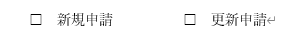 Ｇマーク申請について＜担当者情報記入＞･･･何かあった際の、事務ご担当者様のご連絡先をご記入ください。担   当   者   部   署担   当   者   役   職担   当   者   氏   名連 絡 先 電 話 番 号連絡先メールアドレス